ZadanieTekst znajdujący się na stronie 2 należy sformatować, aby wyglądał tak jak ten 
zamieszczony na stronie 3. W dokumencie należy bardzo umiejętnie posługiwać się tabulatorami 
(w tym tabulatorem prawym i dziesiętnym). Liczba znaków ze spacjami nie może przekroczyć 865.Stowarzyszenie Nowa Dęba, 1 czerwca 2014 r.Na rzecz dzieci i młodzieży„Wsparcie”ul. Rzeszowska 3/532-654 Nowa DębaDepartament Polityki SpołecznejUrzędu Wojewódzkiego w RzeszowieOddział Ochrony ZdrowiaI Patologii SpołecznejSzanowni Państwo!Pragniemy serdecznie Państwu podziękować za przesłanie nam zaproszenia do składania „wniosku o dofinansowanie zadania”. Mamy nadzieję, że przekazany przez nas list przewodni przybliży Państwu naszą organizację jak i działania przez nas wykonywane. Jednocześnie przedstawiamy główne pozycje budżetowe naszego projektu:Zakup koła garncarskiego 2400,00złTrener na warsztatach garncarskich 16000,00złWynajem pomieszczeń	 3120,00złWyjazd do miejscowości Łążek Garncarski 300,00złOpiekunowie młodzieżowi na wyjazdach  350,00złMamy nadzieję, że inicjatywa nasza znajdzie Państwa poparcie.Z poważaniemPrezes ZarząduJan Kowalski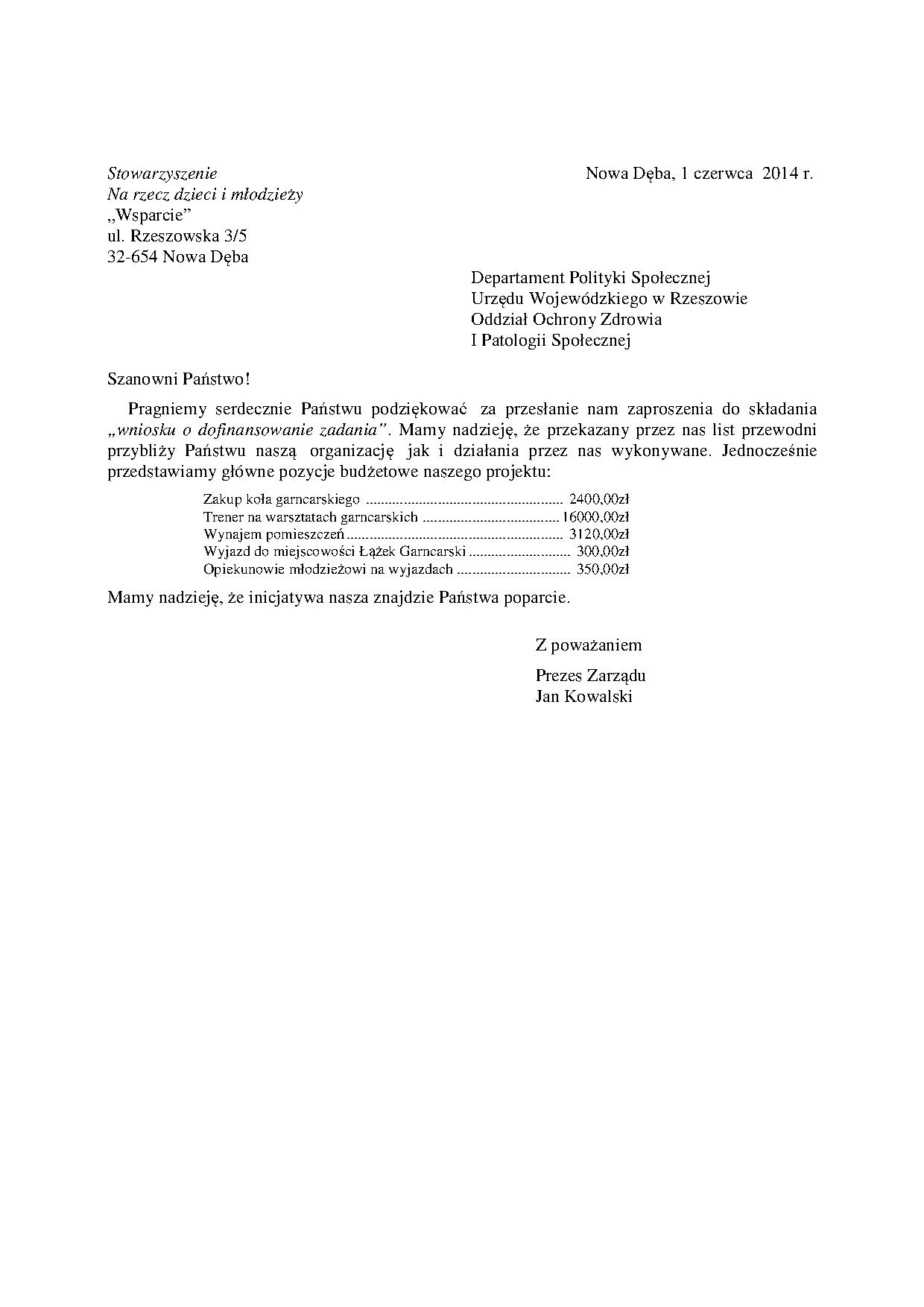 